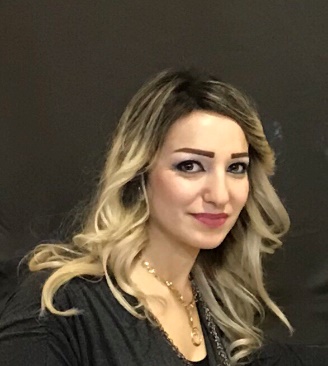 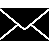 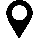 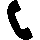 تم تدريس المقررات النظرية التالية في كلية العلوم / جامعة البعث:مقرر الإحصاء الحيوي (نظري) لطلاب ماجستير تقانة حيوية/ علم الحياة للعام الدراسي 2019/2020مقرر السلاسل الزمنية (نظري +عملي) / لطلاب السنة الثالثة/ إحصاء رياضي للأعوام الدراسية 2016/2017/2018/2019/2020 مقرر إحصاء 3 (نظري +عملي) / لطلاب السنة الرابعة / إحصاء رياضي للعام الدراسي 2017/2018مقرر الطوريات العشوائية 1(نظري +عملي) / لطلاب السنة الثالثة/ إحصاء رياضي للعام الدراسي 2017/2018مقرر الطوريات العشوائية 2(نظري +عملي) / لطلاب السنة الرابعة / إحصاء رياضي للعام الدراسي 2017/2018 مقرر الاحتمالات 2 (نظري +عملي) / لطلاب السنة الثالثة/ إحصاء رياضي للعام الدراسي 2017/2018 مقرر نظرية الخدمات (نظري +عملي) / لطلاب السنة الثالثة / إحصاء رياضي للعام الدراسي 2017/2018مقرر مدخل للاحتمالات والإحصاء 1 (نظري +عملي) / لطلاب السنة الأولى/ إحصاء رياضي للعام 2018/2020/2019. تم تدريس المقررات العملية التالية في كلية العلوم / جامعة البعث:مقرر الإحصاء الرياضي / لطلاب السنة الثالثة / رياضيات للأعوام الدراسية   2007/2008/2014/2015/2016/2017/2018/2019 /2020مقرر مدخل للإحصاء والاحتمالات 2 /لطلاب السنة الأولى/ إحصاء رياضي للأعوام الدراسية 2009/2010/2014/2015مقرر إحصاء 1 /لطلاب السنة الثانية / إحصاء رياضي للأعوام الدراسية 2014/2015/2016/2017/2018         مقرر مدخل للإحصاء والاحتمالات 1 /لطلاب السنة الأولى/ إحصاء رياضي للأعوام الدراسية 2018/2019مقرر البرامج الإحصائية / لطلاب السنة الثالثة/إحصاء رياضي للأعوام الدراسية 2013/2014/2015مقرر مبادئ عمل الحواسيب /لطلاب السنة الأولى/ إحصاء رياضي للأعوام الدراسية 20092014/2015/2018/2019مقرر مبادئ عمل الحواسيب /لطلاب السنة الأولى/ رياضيات للأعوام الدراسية 2018/2019 مقرر مدخل إلى المعلوماتية /لطلاب السنة الثانية/ كيمياء للأعوام الدراسية 2018/2019 مقرر نظرية الاحتمالات / لطلاب السنة الثالثة / رياضيات للأعوام الدراسية 2015/2016/2017/2018/2019 مقرر الاحتمالات 1 / لطلاب السنة الثانية / إحصاء رياضي للأعوام الدراسية 2018/2019 بحث منشور في المجلة الأميركية    Neutrosophic Sets and Systems  التابعة لجامعة نيومكسيكو – أميركا- والمصنفة وفق تصنيف سكوبس  SCOPUS وكلاريفيت، ذات معامل تأثير   – في العدد (22) لعام 2018 ، بعنوان:"  Some Neutrosophic Probability Distributions"-------------------------------بحث منشور في المجلة الأميركية    Neutrosophic Sets and Systems  التابعة لجامعة نيومكسيكو – أميركا- والمصنفة وفق تصنيف سكوبس  SCOPUS وكلاريفيت، ذات معامل تأثير     – في العدد (33) لعام 2020 ، بعنوان:"The Neutrosophic Time Series- Study Its Models (Linear -Logarithmic) and test the Coefficients Significance of Its linear model"---------------------------------------بحث منشور في المجلة الأميركية  International Journal of Neutrosophi Science (IJNS) – في العدد (3) لعام 2020 ، بعنوان:Using Moving Averages To Pave The Neutrosophic Time Series"" --------------------------------------------بحث منشور في المجلة الأميركية  International Journal of Neutrosophi Science (IJNS) – في العدد (2) المجلد /8/لعام 2020 ، بعنوان:"Online Analytical Processing Operations via Neutrosophic Systems"--------------------------------------بحث منشور في المجلة الأميركية  International Journal of Neutrosophi Science (IJNS) – في العدد (1) المجلد /8/لعام 2020 ، بعنوان:"Neutrosophic Ideal layers & Some Generalizations for GIS Topological Rules"-------------------------------------------المشاركة في "كتاب" صادر عن دار نشر Pons  بروكسل – بلجيكا  لعام  2017 بفصل "باللغة الإنكليزية" عنوان الكتاب:      Foundation of Neutrosophic Crisp Probability Theoryعنوان الفصل:'Neutrosophic Operational Research'----------------------------------------المشاركة في "كتاب" صادر عن دار نشر نوفا nova science publishers - أميركا  لعام 2020 كفصل "باللغة الإنكليزية" عنوان الكتاب :"Neutrosophic Theories in Communication, Management and   Information Technology"عنوان الفصل:Studying Neutrosophic Variables -------------------------------------------أربعة أبحاث منشورة في مجلة جامعة البعث وهي أول أبحاث باللغة العربية منشورة في مجال احتمالات النيتروسوفيك واتخاذ القرار وهي:" دراسة المتغيرات العشوائية وفق منطق النيتروسوفيك " في مجلة جامعة البعث - المجلد /39/   لعام 2017." دراسة التوزيع الاحتمالي فوق الهندسي وفق منطق النيتروسوفيك "في مجلة جامعة البعث - المجلد /40/   لعام 2018." التوزيع الأسي النيتروسوفيكي "      في مجلة جامعة البعث - المجلد /40/   لعام 2018." اتخاذ القرار النيتروسوفيكي "      في مجلة جامعة البعث - المجلد /40/   لعام 2018.------------------------------------------وتم نشر أبحاث سابقة أيضاً هي:"القياس الطيفي وبعض تطبيقاته " في مجلة جامعة البعث بتاريخ 17/2/2016 ."دراسة متعلقة بالتوزيع الحدي لعدد تقاطعات طورية وينر لسوية معلومة " في مجلة جامعة البعث بتاريخ 21/4/2013 .------------------------------------          -------بحث منشور في مجلة جامعة البعث /المجلد 42 / لعام 2020 بعنوان:" السلسلة الزمنية النيتروسوفيكية ودراسة نموذجها الخطي واختبار معنوية معاملاته"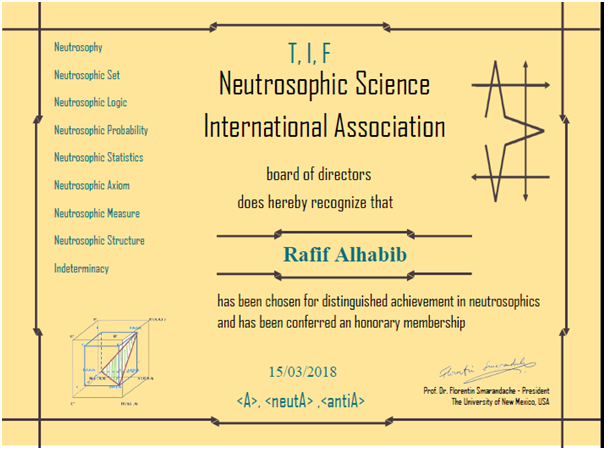 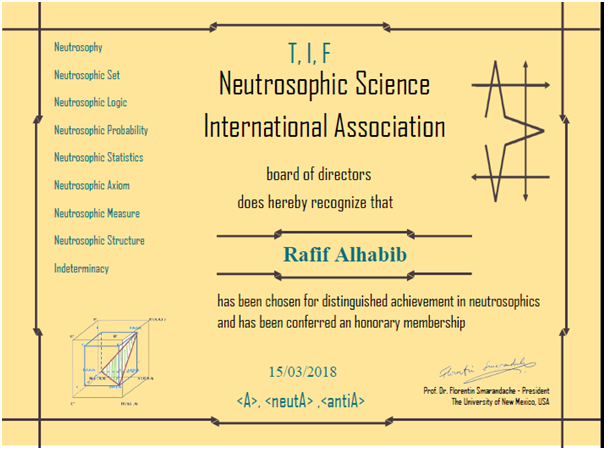 الحصول على شهادة التميز في تحكيم ومراجعة الأبحاث من المجلة الدولية لعلوم النيتروسوفيك International Journal of Neutrosophic Science (IJNS)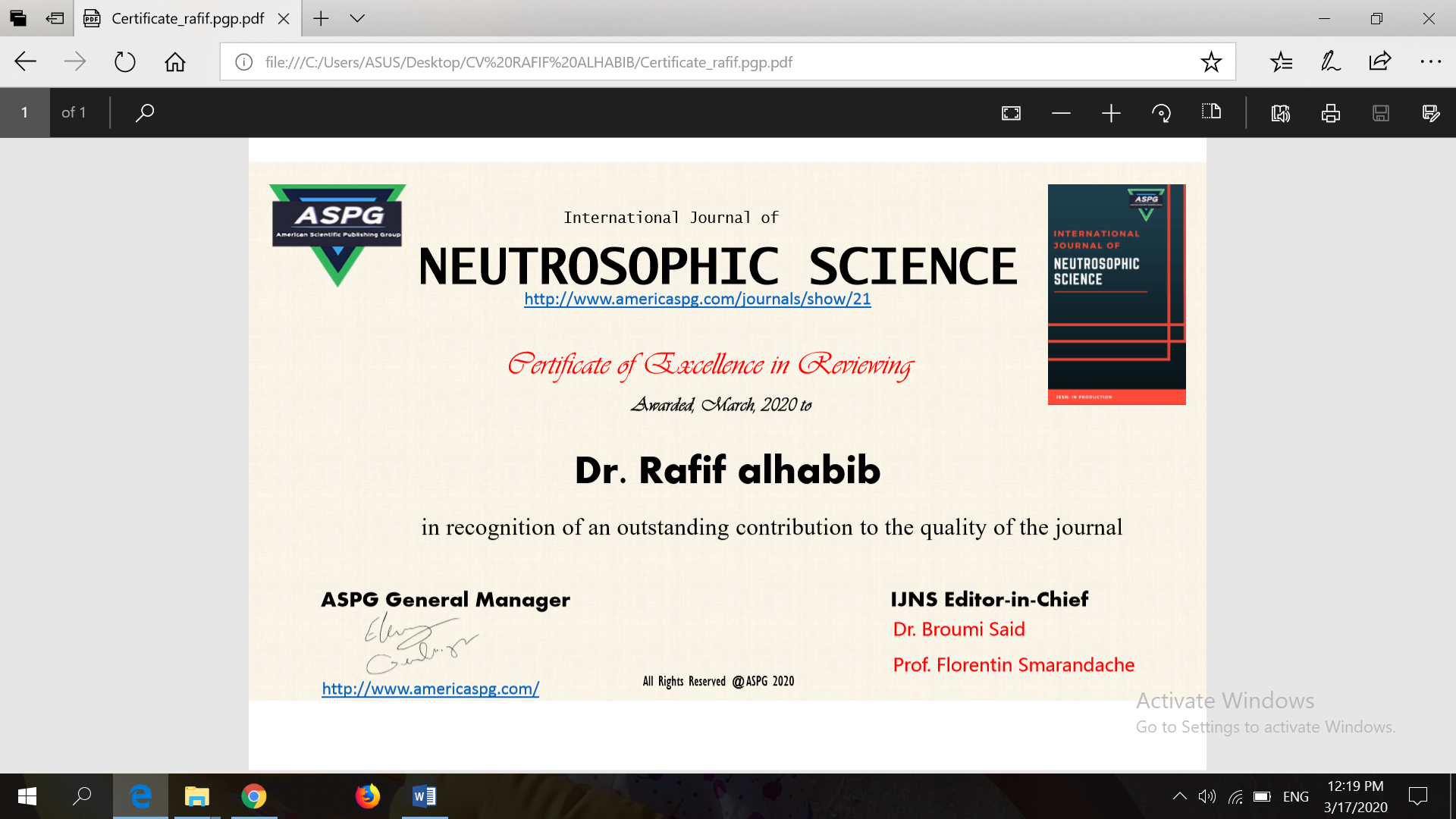 تم ادراج الأبحاث المنشورة من خلال CV خاص بالباحثة في " الموسوعة الدولية لباحثي النيتروسوفيك – أميركا -المجلد الثاني":" The Encyclopedia of Neutrosophic Researchers" 2nd Volume 2018	ولقد تم اصدار هذا المجلد في عام 2018، والرابط للموسوعة هو التالي: http://fs.gallup.unm.edu/EncyclopediaNeutrosophicResearchers.pdf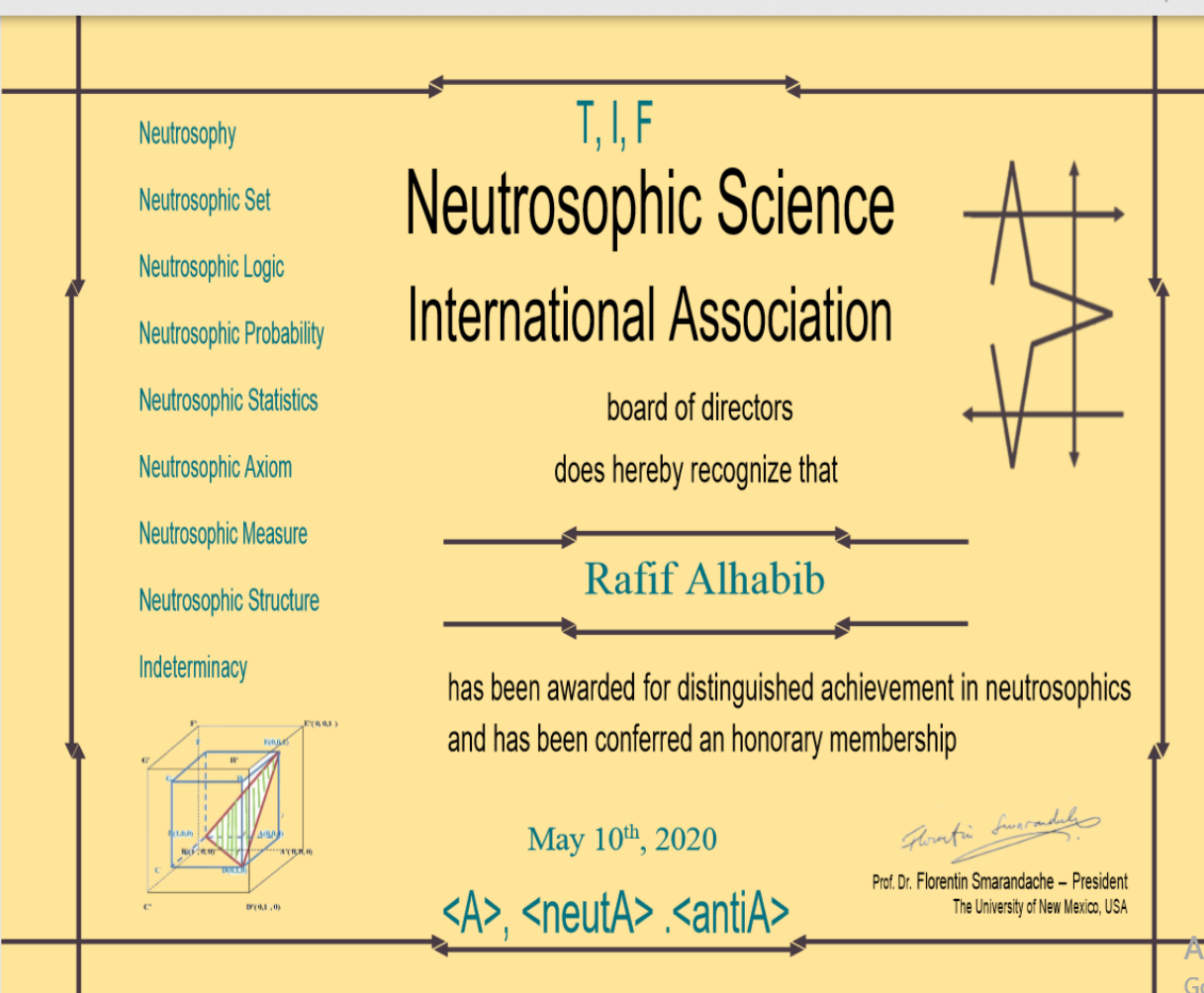 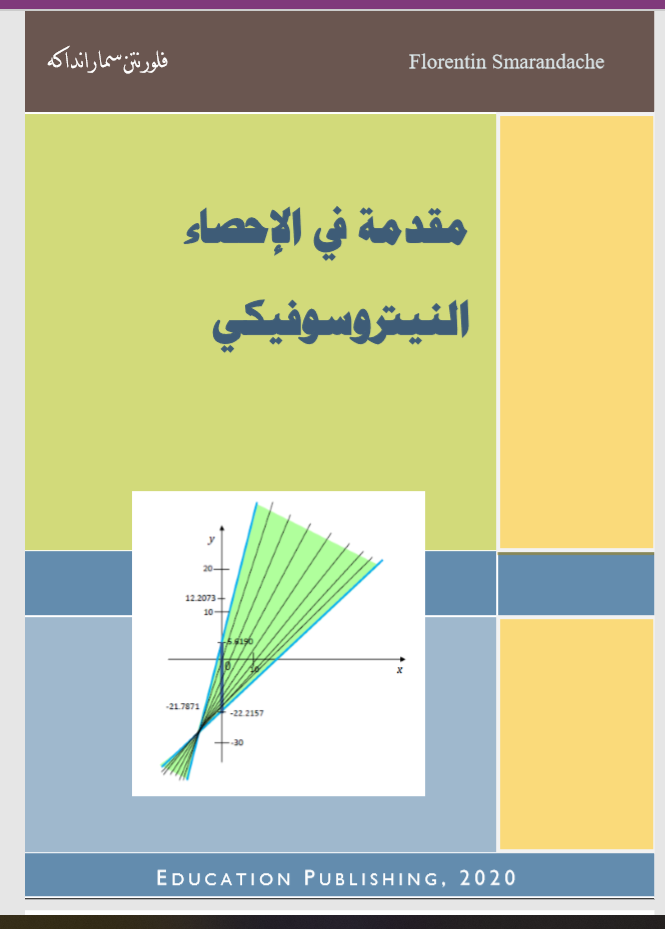 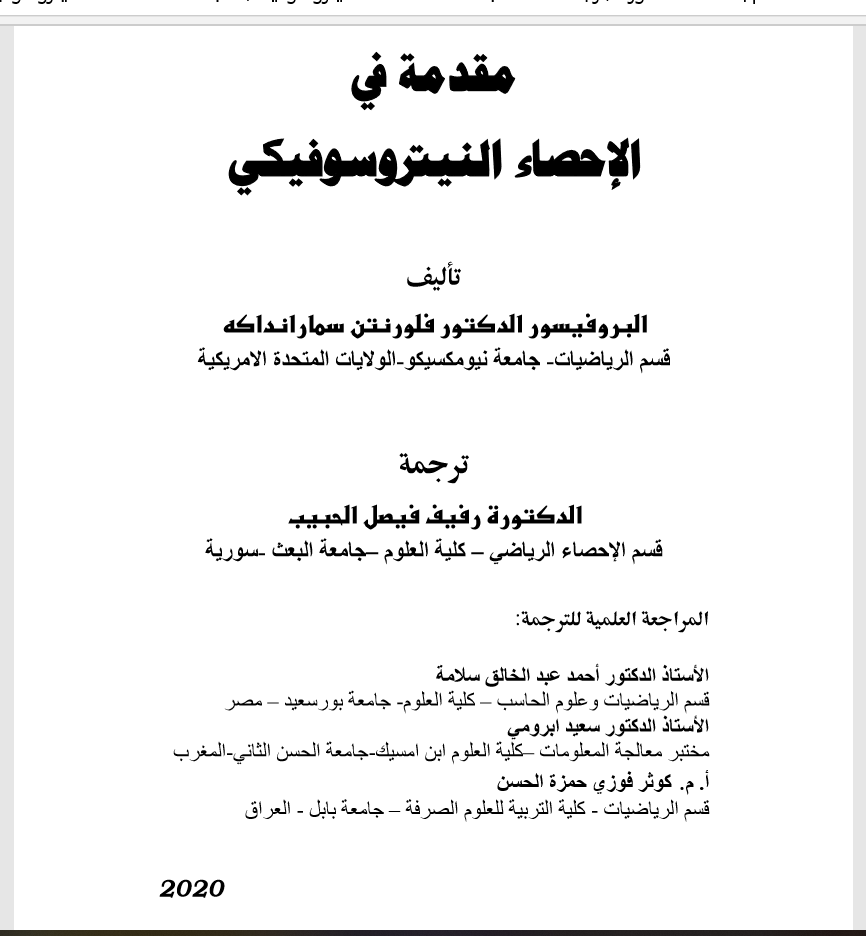 البرنامج المتقنةبرنامج تحليل البيانات الاحصائية  SPSS ,ACCESS  Excel, Word, PowerPointاللغاتاللغة الإنكليزية: ممتازة. الدورات المتبعة:دورة تدريبية في مهارات التخطيط والإحصاء وإعداد الموازنات في مركز تطوير الإدارة والإنتاجية في محافظة دمشق عام 2008.دورة تدريبية في إدارة المكتبات في مركز تطوير الإدارة والإنتاجية في محافظة دمشق عام 2009.لمحة عن المسيرة الدراسية حصلت على الاجازة في العلوم – قسم الإحصاء الرياضي في عام 2007 بتقدير جيد جداً بمعدل 72.07، ثم سجلت في درجة الماجستير في جامعة حلب عام 2009 وتم التسجيل في مرحلة الرسالة وفق قرار مجلس جامعة حلب رقم /1154/ بتاريخ 25/11/2010 وتم منح درجة الماجستير وفق قرار مجلس جامعة حلب رقم /358/ بتاريخ 21/9/2014 بتقدير جيد جداً بمعدل 83.01، ثم سجلت في درجة الدكتوراه في جامعة حلب وفق قرار مجلس جامعة حلب رقم /1033/ بتاريخ 8/12/2016 وتم منح الدرجة وفق قرار مجلس جامعة حلب رقم /3943/ بتاريخ 26/5/2019 بتقدير امتياز وبمعدل %93. تم خلال المراحل الدراسية نشر العديد من الأبحاث العلمية في مجلات علمية محكمة " المذكورة سابقاً" وكذلك المشاركة في عدد من المؤتمرات الدولية، بالإضافة إلى ترجمة كتاب "مقدمة في الإحصاء النيتروسوفيكي" من اللغة الإنكليزية الى اللغة العربية بعد الحصول على درجة الدكتوراه، وأيضاً تم نشر عدد من الأبحاث العلمية واحد داخلي وأربعة خارجي بعد الحصول على درجة الدكتوراه " مذكور أعلاه".لمحة عن التسلسل الوظيفيعملت في الشركة السورية لنقل النفط ضمن اختصاصي بصفة " مدقق بيانات إحصائية " من عام 2008 حتى بداية عام 2014 تسلمت خلالها رئاسة شعبة القوى العاملة في دائرة الإحصاء في قسم التخطيط والاحصاء في الشركة، انتقلت إلى جامعة البعث/ كلية العلوم في عام 2014 عملت بداية في مكتب مجلس كلية العلوم ثم انتقلت بعدها وتسلمت رئاسة شعبة الدراسات العليا في الكلية لمدة عامين وبعدها تسلمت رئاسة دائرة كلية العلوم في عام 2017 حتى انتقلت بعدها إلى عضوية الهيئة الفنية /مشرفة على الأعمال/ في قسم الإحصاء الرياضي في كلية العلوم حتى الآن.قمت بتحكيم العديد من الأبحاث العلمية لعدد من المجلات الاجنبية " باللغة الإنكليزية" بعد دعوة من قبل البروفيسورSaid Broumi  محرر في مجلة   Neutrosophic Sets and Systems تم ترجمة كتاب " مقدمة في الإحصاء النيتروسوفيكي" لمؤلفه البروفيسور الأميركي فلورنتن سمارانداكه إلى اللغة العربية، من قبل الباحثة في عام 2020، الكتاب يقع في 135 صفحة تحوي أساسيات علم الإحصاء وتعميمه إلى الإحصاء النيتروسوفيكي بمختلف تطبيقاته. هدية لكل الباحثين العرب بمختلف اختصاصهم وبشكل خاص للمهتمين بعلوم النيتروسوفيك.. وهو الكتاب الثالث من بين الكتب التي تمت ترجمتها للعربية نظراً لان جميع المراجع في هذا المنطق أجنبية. وعلى أثر عملية الترجمة تم اصدار شهادة تميز بالنيتروسوفيك وكذلك عضوية فخرية في الرابطة الدولية لعلوم النيتروسوفيك من قبل البروفيسور الأميركي فلورنتن سمارانداكه لعام 2020.